Lección 11: Usemos factores para encontrar fracciones equivalentesTrabajemos con numeradores y denominadores para encontrar fracciones equivalentes.Calentamiento: Cuál es diferente: Cuatro representaciones¿Cuál es diferente?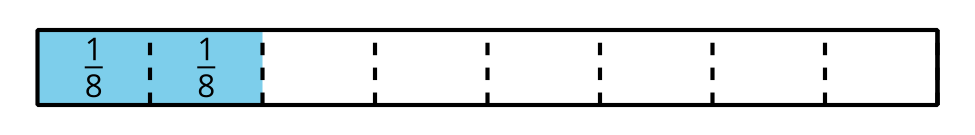 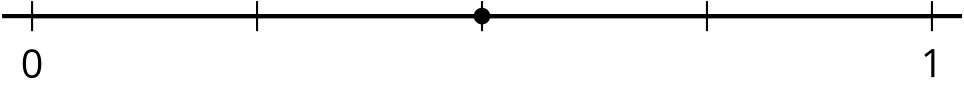 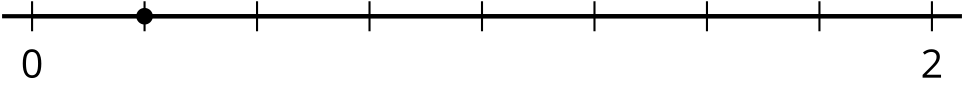 11.1: Al contrarioAndre dibujó una recta numérica y marcó un punto en ella. Escribe debajo del punto la fracción que corresponde.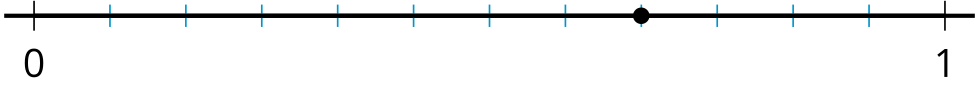 Para encontrar otras fracciones que corresponden al punto, Andre hizo otras rectas numéricas. Dibujó marcas más oscuras en algunas de las marcas que ya había. En cada recta numérica, escribe el número que corresponde debajo de las marcas más oscuras que hizo Andre.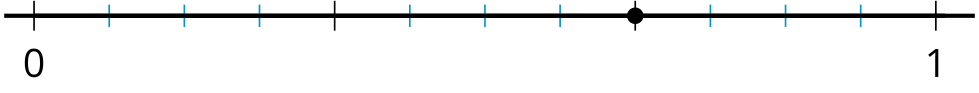 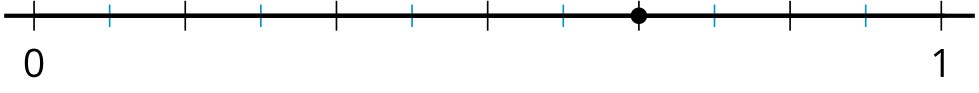 Kiran escribió las mismas fracciones para los puntos, pero usó una estrategia diferente, como se muestra a continuación. Analiza su razonamiento.¿Cómo crees que se relacionan las estrategias de Andre y Kiran?Intenta usar la estrategia de Kiran para encontrar una o más fracciones que sean equivalentes a  y .11.2: ¿Cómo las encontrarías?Encuentra al menos dos fracciones que sean equivalentes a cada fracción. Muestra tu razonamiento.11.3: Clasificación de tarjetas: Fracciones por montonesTu profesor te dará un grupo de tarjetas. Encuentra todos los grupos de fracciones equivalentes que puedas. Prepárate para explicar o mostrar tu razonamiento. Anota aquí los grupos de fracciones equivalentes.Anota aquí las fracciones que no tienen una fracción equivalente.Section SummarySection Summary En esta sección, aprendimos a identificar y escribir fracciones equivalentes. Ubicamos fracciones en rectas numéricas y vimos que dos fracciones que ocupan el mismo lugar en una recta numérica son equivalentes. 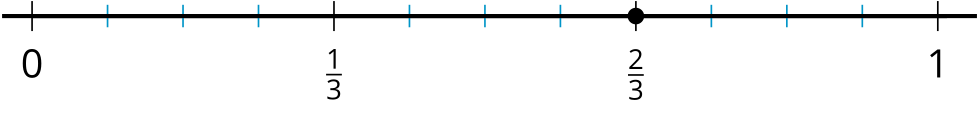 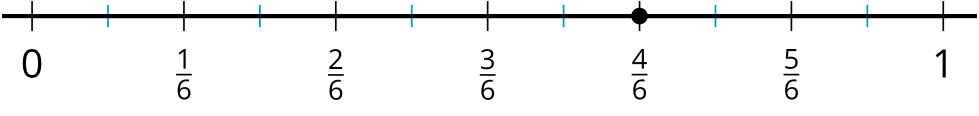 También vimos estrategias para encontrar fracciones equivalentes y aprendimos que al multiplicar el numerador y el denominador por el mismo número o al dividirlos entre el mismo número se obtiene una fracción equivalente. Estos son algunos ejemplos:  es equivalente a  y a . es equivalente a  y a .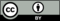 © CC BY 2021 Illustrative Mathematics®